Priprema za praktičnu provjeru znanjaMS Word 2010. – tablice i crtanje u MS WorduUmetni tablicu s 5 redova i 2 stupca.Spoji ćelije u prvom retku i u njih upiši Sportovi
(veličina 14 pt, boja plava, tekst u sredini ćelije) . Širinu prvog retka postavi na 2.5 cm. U drugi redak tablice upiši: grupni, individualni.  Tekst u drugom retku tablice postavi uz lijevi donji rub ćelije.U preostale ćelije upiši:Ispod grupni: rukomet, košarka, nogometIspod individualni: skijanje, gimnastika, plivanje.Ćelije u drugom redu tablice oboji različitim bojama.Obrub čitave tablice neka je točkast, zelen, debljine linije 2 pt. Ćeliju u kojoj piše gimnastika obrubi crvenom trostrukom linijom.Ćeliju u kojoj piše košarka podijeli na dvije ćelije, pa u drugu ćeliju napiši: odbojka.Rješenje:Izgled gotove tablice: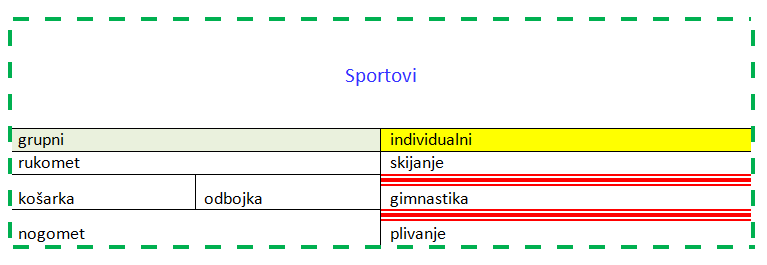 Umetni oblik valjka. Neka bude bez ispune i narančaste boje linije.   Izmijeni zadani oblik pravokutnog trokuta tako da mu dodaš boje prijelaza crvena – žuta – zelena. Izmijeni zadani oblik tako da mu dodaš sjenu i promijeniš oblik usta..Izmijeni zadani oblik tako da mu dodaš neki 3-D efekt . Nacrtaj kružnicu, pa je ispuni teksturom, a rub neka budu točkast i plavi kao na slici.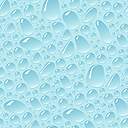 Grupiraj zadane 4 strelice. Zrcali okomito zadani oblik.Dokument spremi pod svojim imenom i prezimenom, prvo na svoje računalo, a zatim ga možeš poslati na adresu e-pošte učitelja.